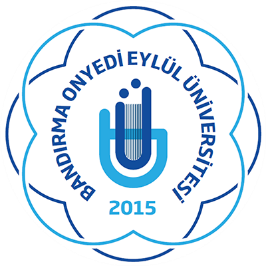 BANDIRMA ONYEDİ EYLÜL ÜNİVERSİTESİULUSLARARASI İLİŞKİLER KOORDİNATÖRLÜĞÜ2021 YILI KURUM İÇ DEĞERLENDİRME RAPORUBALIKESİR/TÜRKİYEOCAK 20221.BİRİM HAKKINDA BİLGİLER İletişim Bilgileri Birim Kalite Komisyonu Başkanı : Dr. Öğr. Üyesi Alptekin MOLLA Üye     : Ömer İNANÜye      : Merve AKSU KAYAAdres     : Bandırma Onyedi Eylül Üniversitesi Uluslararası İlişkiler Koordinatörlüğü Merkez Kampüs Telefon    : 0216 717 01 17 -1041E-posta    : erasmus@bandirma.edu.tr Tarihsel Gelişimi Uluslararası İlişkiler Koordinatörlüğü, 3 akademik personeli ve 1 idari personeli ile Rektörlüğe bağlı bir birim olarak hizmet vermektedir. Uluslararası İlişkiler Koordinatörlüğü adı altında Erasmus ve AKTS Koordinatörlüklerinin çalışmalarını yürütmekte ve Mevlana, Farabi, Erasmus/Erasmus+, Avrupa Kredi Transfer Sistemi/Diploma Eki (AKTS/DE), Mevlana Değişim Programı, Farabi Değişim Programı ve Öğretim Üyesi Yetiştirme Programı (ÖYP) koordinatörlükleri kendi mevzuatları doğrultusunda faaliyetlerini sürdürmeye devam etmektedir.   Üniversite yönetimi ile eşgüdüm halinde üniversitenin uluslararasılaşma stratejisini hazırlamak, bu stratejiyi gerektiğinde gözden geçirmek ve yetkileri dâhilinde uygulamak, Yurtiçi ve yurtdışındaki üniversiteler, üniversitelere bağlı birimler, araştırma merkezleri ve benzeri kurumlarla öğretim elemanı değişimi; her düzeyde öğrenci değişimi ve idari personel değişimi gerçekleştirmek için gerekli girişimlerde bulunmak; bu amaçla ikili ve çok taraflı işbirlikleri kurmak, sürdürmek ve geliştirmek, Yurtiçi ve yurtdışındaki üniversiteler, üniversitelere bağlı birimler, araştırma merkezleri ve benzeri kurumlarla ortak eğitim programlarının açılması için gerekli çalışmalara destek olmak; eğitim ve akademik amaçlı ikili ve çok taraflı işbirlikleri kurmak, bu işbirliklerinin sürdürülmesi ve geliştirilmesine katkıda bulunmak, Ofis’in sorumluluk alanı içerisinde yer alan değişim programları ve projeleri dâhilinde Üniversite’ye belirli bir süre için gelen öğrencilerin/öğretim elemanlarının değişim faaliyetlerini gerçekleştirebilmeleri için gerekli işlemleri yapmak, Ofis’in sorumluluk alanı içerisinde yer alan değişim programları ve projeleri dâhilinde Üniversite’den belirli bir süre için yurtdışındaki üniversitelere giden öğrencilerin/öğretim elemanlarının değişim faaliyetlerini gerçekleştirebilmeleri için gerekli işlemleri yapmak, Yurtdışında veya yurtiçinde düzenlenen ofis faaliyetlerini ilgilendiren toplantılar ile eğitim, araştırma ve tanıtım fuarlarına katılmak ve ilgili birimleri bilgilendirmek, Faaliyet alanına giren konularla ilgili değişim programı, staj, proje, kongre, konferans gibi eğitim ve öğrenimle ilgili fırsatların öğrencilere ve öğretim elemanlarına duyurulmasını ve tanıtılmasını sağlamak, Yurtdışından veya yurtiçindeki yabancı misyon şefliklerinden ve temsilciliklerinden Üniversite’ye yapılacak ziyaretlerin verimli olması için Üniversite’nin diğer ilgili birimleriyle gerekli çalışmaların eşgüdümünü sağlamak, Üniversite’nin yurtdışındaki kurumlarla yapacağı her türlü yazışmaya ve iletişime destek vermek, Üniversite’de gerçekleşecek faaliyet alanı ile ilgili öğrenci etkinliklerine destek vermek, Üniversitenin yurtiçi ve yurtdışındaki kurumlarla yapacağı her türlü ortak eğitim ve araştırma amaçlı faaliyetlerine destek olmak, iletişim kurulması ve geliştirilmesine katkıda bulunmak Dış İlişkiler Koordinatörlüğü’nün çalışmalarını oluşturmaktadır. 1.3 Misyonu, Vizyonu, Değerleri ve Hedefleri Misyon: Erasmus+ programı kapsamında eğitim ve öğretim faaliyetlerini Bandırma Onyedi Eylül Üniversitesi nezdinde etkin, tarafsız ve şeffaf bir şekilde yürütülmesini sağlayarak Erasmus+ kapsamındaki programlara en yüksek katılımı gerçekleştirmek ve yurtdışında hem ülkemizin hem de üniversitemizin tanınırlığını artırarak yurtdışından öğrenci, akademik ve idari personeli üniversitemize çekmektir. İkili ve çoklu iş birliklerinin yapılması ve yapılmasını teşvik etmektir. Uluslararası iş birlikleri ile bilim ve teknoloji alanındaki gelişmeleri yurtdışından üniversitemize taşıyarak üniversitemiz ve ülkemiz için katkılar sağlamak, Yurtdışından ders verme hareketliliği ile gelen akademik personelin bilgi paylaşımı ile eğitimimize farklı bakış açıları kazandırmak, Değişim Programları Birimi farklı ülkelerden üniversitelerle ikili görüşmeleri ile kendini yenilemesi ve daha iyi faaliyet göstermesi için hizmet kalitesini arttıracak uluslararası eğitim toplantılarına katılmak, Sadece program ülkeleri değil ortak ülke kapsamındaki ülkelerle de anlaşmalar yaparak iş birliği yelpazesini tüm dünyaya yaymak, farklı kültürlerin eğitim-öğretim olanaklarını tecrübe edip değerlendirme imkânı sunmak, Erasmus+ programı kapsamında yer alan program ülkelerindeki ve ortak ülkelerdeki yükseköğretim kurumlarıyla yapılan ikili anlaşmalarla iş birliklerini kalıcı ve sürdürebilir yapmak, Erasmus+ kapsamında yapılan faaliyetlerle ilgili bilgileri internet sayfası ve sosyal medyada paylaşarak yurtdışındaki üniversite, enstitü ile araştırma kurum ve kuruluşlarını bilgilendirmek, Yurtdışından yabancı katılımcı sayısını arttırmak için üniversitenin bazı desteklerini sunmak ve yararlanmaları için bilgilendirmek, Ülkemizin tanıtımı, eğitim, öğretim ve kültürümüzün bilinirliğinin yaygınlaştırmak için kültürel geziler düzenlemek, Giden öğrencilerimizin kendini geliştirebilmesi, ilgi alanının ve mesleki bilgisinin geliştirilmesi için Erasmus+ kapsamında değişimlerin katkısını vurgulamak, yurtdışında elde edeceği tecrübenin kendisine ve üniversitesine ve ülkesine faydasını açıklamak, insan ilişkilerinde daha başarılı ve özgüvene sahip bireyler olmaları yönünden destek sağlamak, üniversitesi ve ülkesini yurtdışında en iyi şekilde temsil etmesi için bilgilendirme ve oryantasyon toplantıları düzenlemek, Erasmus+ kapsamında yurtdışına giden ve başarılı olan öğrencilerle röportaj yaparak başarısını anlatan sunum ve röportajları internet sayfasında ve sosyal medyada paylaşmaktır.Vizyon: Misyonumuz gereği olan uluslararasılaşmayı ilke edinen, daha iyi hizmet vermek için sürekli kendini geliştiren ve yenileyen, AB Eğitim Programlarına en üst düzeyde katılımı gerçekleştirme stratejisine sahip, Bologna süreciyle uyumlu, uluslararasılaşmış bir üniversite olarak sürdürülebilirlik ortamının yaratılmasına katkı sağlayan, Eğitim, öğretim ve araştırmada çağın gerekliliklerini takip eden, Kültürel işbirliğinin fayda ve avantajlarının bilincinde olup üniversitesine ve ülkesine yararlı olmayı hedefleyen ve bu değerleri geliştirmek için çalışan; Öğrenci, akademik ve idari personele sunduğumuz yurtdışı olanaklarla alanında öncü, tanınmış, güvenilir ve saygın bir uluslararası değişim ve işbirliği sağlayan bir koordinatörlük olmak.Değerleri ve Hedefleri;   Uluslararası İlişkiler Koordinatörlüğü” adı altında, Erasmus/Erasmus+, Avrupa Kredi Transfer Sistemi/Diploma Eki (AKTS/DE), Mevlana Değişim Programı, Farabi Değişim Programı ve Öğretim Üyesi Yetiştirme Programı (ÖYP) koordinatörlüklerinin paydaşlarının memnuniyetini sağlayarak kurum ve birim kimliğini ve kültürünü birimler arasındaki işbirliğini artıracak şekilde geliştirmek. Açıklama; Koordinatörlüğümüzün çalışmalarında çalışanlarla birlikte tüm paydaşların memnuniyetine önem vermekteyiz. Çalışanların çalıştığı kurumu tanımasının, Çalışan personele hizmet içi eğitimin verilerek yeterliliklerinin, Çalışanların arasında güçlü bir birlik ve uzlaşma ortamının yaratılmasının, Emek ve başarıya saygı uyulması ve desteklenmesi ile başarının sahiplerine mal edilmesinin, Sosyal faaliyetlere önem verilmesi ve çalışanların bu alanda birbirleriyle daha çok birlikteliğinin, Üstün gayretle çalışan, öneri ve yenilik getiren personele her türlü desteğin verilmesinin, sağlanmasını hedefliyoruz. Burada amaç; kaliteli hizmet veren kurumlarda çalışanlar kendilerini yenilikçi, canlı ve hareketli bir çalışma ortamında bulur. Böyle bir ortamda kurum çalışanları yeteneklerini geliştirme, işlerini çeşitlendirme, müşteri odaklı, yapıcı, gelişmeye açık ve pozitif bir kültürün parçası olma fırsatı elde eder. Gelişmenin faydalarına ortak olurlar ve bunları paylaşırlar.  Kaliteli hizmet sunan bir kurumun içinde yer almak, çalışanların yaptıkları işlerden onur duymalarını sağlayarak, onları teşvik eder ve sağlıklı çalışma ortamının oluşturulmasına katkıda bulunur. Uluslararası İlişkiler Koordinatörlüğü olarak hedeflerimiz aşağıdaki şekilde sıralanmıştır: Yükseköğretimde kalite ve yenilikçiliği teşvik etmek için yükseköğretim kurumları ile ana paydaşlar (müesseseler, araştırma kurumları, sosyal ortaklar, yerel/bölgesel yönetimler, diğer eğitim-öğretim ve gençlik sektörleri) arasında daha güçlü işbirliğini gerçekleştirmek. Yükseköğretim politikaları alanındaki AB çalışmalarını ve gelişmeleri destekleyerek üst düzeyde sinerji etkisine katkıda bulunmak.  Mesleki eğitim kurumları ile iş dünyası kurumları arasında ulusal/uluslararası işbirliklerini gerçekleştirmek. Mesleki eğitim kurumlarının sektöre özel işgücü piyasasının ihtiyaçlarına üst düzeyde cevap verebilir duruma getirilmesi için gereken katkıyı sağlamak. Personelimizin özverili çalışması bizim en büyük avantajımızdır fakat çalışma alanı, bilgi işlem donanımı ve teknolojik alt yapı bakımından eksikliklerimiz bulunmaktadır. Eksikliklerimizi mümkün olan en kısa sürede gidermek ve bu süre içerisinde işlerin aksamadan yürümesini sağlamanın gayreti içindeyiz. Sürdürülebilir yönetim için sağlıklı ve güçlü bir finansman yapısının kurulması. Bütçede istikrarın ve dolayısıyla sürdürülebilirliğin sağlanması için bütçe disiplininin sağlanması. Stratejik yönetim ve performans yönetimi anlayışının oluşturulması. İnsan gücünün verimli ve etkili bir şekilde kullanılması.  Bilişim teknolojisinden maksimum düzeyde faydalanılması. Ofisimiz çalışma ortamının daha ergonomik hale getirilmesi;  1.4 Eğitim-Öğretim Hizmeti Sunan Birimleri Eğitim öğretim hizmeti sunan birim mevcut değildir.  1.5 Araştırma Faaliyetinin Yürütüldüğü Birimleri Araştırma faaliyeti yürütülmemektedir. 1.6 Birimin Organizasyon şeması Koordinatör: Dr. Öğr. Üyesi Alptekin MOLLAOfis Sorumlusu: Öğr. Gör. Ömer İNANOfis Personeli : Öğr. Gör. Merve AKSU KAYAOfis Personeli : Bil. İşl. Muazzez BALCI İNAN2. Kalite Güvencesi Sistemi Bandırma Onyedi Eylül Üniversitesi Rektörlüğü tarafından yayınlanan Uluslararası İlişkiler Koordinatörlüğü Yönergesi çerçevesinde faaliyet göstermektedir. 2.1. Kalite Politikası Ofisimiz Kalite politikası ve öncelikleri aşağıdaki şekilde sıralanmıştır: Uluslararası standartlarda kabul gören çağdaş değişim programı uygulamalarını gerçekleştirmek. Tüm uygulamalarda ve yönetimde sürdürülebilirliğin sağlanması için iş süreçlerinde ve bütçede disiplin sağlanması ve devam ettirilmesi Stratejik yönetim ve performans yönetimi anlayışının oluşturulması. Tüm paydaşlarımızın memnuniyetini üst düzeye çıkararak korumak ve öğrenci ve paydaşlarımınız beklentilerini karşılayacak tedbirler alarak uygulamak Bilişim teknolojilerinden de faydalanarak “Toplam Kalite Yönetimi” anlayışıyla kaliteyi bir kültür haline getirerek Ofisimizin verimliliğini ve tanınırlığını artırmak  3. Eğitim – Öğretim  3.1. Programların Tasarımı ve Onayı Uluslararası İlişkiler Koordinatörlüğü olarak eğitim-öğretim sistemlerinin farklılıklarını ve özgünlüklerini koruyarak, toplumun ihtiyaçlarını karşılayan, ulusal ve uluslararası normlara uygun, kolay anlaşılabilir ve karşılaştırılabilir bir öğretim sistemi oluşturulabilmesi sağlanmaktadır. 3.2 Öğrenci Merkezli Öğrenme, Öğretme ve Değerlendirme;  Uluslararası İlişkiler Koordinatörlüğü bünyesinde değişim sürecine katılan öğrencilerimizden geri bildirim olarak nihai rapor formlarını doldurmaları istemekteyiz. Elde edilen bu belgeler değerlendirmeye alınmakta ve yeni süreçte bu veriler göz önünde bulundurulmaktadır. 3.3 Öğrencinin Kabulü ve Gelişimi, Tanıma ve Sertifikalandırma;  Uluslararası İlişkiler Koordinatörlüğü kapsamında öğrenci değişimine, Türkiye’deki bütün yükseköğretim kurumlarında (Değişim Programı Protokolü imzalamış olan yükseköğretim kurumlarında) örgün eğitim programlarına kayıtlı ön lisans, lisans, yüksek lisans ve doktora öğrencileri katılabilirler. Ayrıca, Değişim Programı Protokolü imzalayan yurt içi ve yurt dışı yükseköğretim kurumlarında görev yapan tüm öğretim elemanları da değişim Programına katılabilirler. Öğretim elemanlarının hareketlilik kapsamında yer alan akademik faaliyetleri haftalık olarak toplam altı saatten daha az olamaz. Öğretim elemanı tarafından gerçekleştirilen faaliyetlerin saat olarak hesaplanmasında dersler esas alınır. Ders saatlerinin haftalık olarak altı saati doldurmaması durumunda seminer, panel veya konferanslar gibi akademik faaliyetler de bu kapsamda değerlendirilir. Ders verme faaliyeti içermeyen öğretim elemanı hareketliliği planları, Değişim Programı kapsamında değerlendirilemez ve değişim için kabul edilemez 4. Araştırma ve Geliştirme  Birimde araştırma ve geliştirme faaliyeti yürütülmemektedir. 5. Yönetim Sistemi5.1 Yönetim ve İdari Birimlerin Yapısı Rektörlük tarafından görevlendirilen Kurum Koordinatörlükleri yönetiminde faaliyet göstermektedir. Koordinatörlükler, Uluslararası İlişkiler Koordinatörlüğü çatısı altında hizmet vermektedir.  Uluslararası İlişkiler Koordinatörlüğü, 3 akademik personeli, 1 idari personeli ile Rektörlüğe bağlı bir birim olarak hizmet vermektedir.5.2 Kaynakların YönetimiYÖK ve Ulusal Ajan tarafından Koordinatörlüğe tahsis edilen bütçeler, uygulama el kitabı ile Esas ve Usuller çerçevesinde hak kazanan öğrenci ve öğretim elemanları için burs ve ödenek olarak kullanılmaktadır. Taşınır kaynaklar, Uluslararası İlişkiler Koordinatörlüğü Taşınır Kayıt Kontrol Yetkilisi tarafından takip edilmekte ve gerekli işlemleri bu kişi tarafından gerçekleştirilmektedir. 5.3 Bilgi Yönetim Sistemi  Birimin yurt dışı üniversitelerle yaptığı Değişim Programı Protokolleri YÖKSİS ve Mobility Tool üzerinde kayıt altına alınmaktadır. Her yıl değişime katılacak öğrenci ve öğretim elemanlarının bilgileri YÖKSİS ve Mobility Tool sistemine girilmekte ve ayrıca yönetmelik tarafından belirlenen ve başvuru ve değişim süreçlerinde kullanılan her türlü belge dosyalanmaktadır.  5.4 Birim Dışından Tedarik Edilen Hizmetlerin Kalitesi  Ulusal Ajans ve YÖK tarafından tahsis edilen Hareketliliğin Organizasyonu bütçesi kapsamında hareketliliklerle ilgili harcamalarımızı karşılamaktayız. Bu bütçenin kullanımı tamamen Uygulama El Kitabı usüllerine uygun olarak gerçekleştirilmektedir.  5.5 Yönetimin Etkinliği ve Hesap Verebilirliği, Kamuoyunu Bilgilendirme Harcama yetkilileri bütçede öngörülen ödenekleri kadar, ödenek gönderme belgesiyle kendisine ödenek verilen harcama yetkilileri ise tahsis edilen ödenek tutarında harcama yapabilir.  Kamu idareleri harcama yetkililerinin belirlenmesi, harcama yetkisinin bir üst yönetim kademesinde birleştirilmesi ve devredilmesi konusunda 31/12/2005 tarihli ve 26040 dördüncü mükerrer sayılı Resmî Gazete’de yayımlanan (1) Seri Numaralı Harcama Yetkilileri Hakkında Genel Tebliğde yer alan düzenlemelere uyulacaktır. Bütçelerden bir giderin yapılabilmesi için iş, mal veya hizmetin belirlenmiş usul ve esaslara uygun olarak alındığının veya gerçekleştirildiğinin, görevlendirilmiş kişi veya komisyonlarca onaylanması ve gerçekleştirme belgelerinin düzenlenmiş olması gerekir. Giderlerin gerçekleştirilmesi; harcama yetkililerince belirlenen görevli tarafından düzenlenen ödeme emri belgesinin harcama yetkilisince imzalanması ve tutarın hak sahibine ödenmesiyle tamamlanır.  Gerçekleştirme görevlileri, harcama talimatı üzerine; işin yaptırılması, mal veya hizmetin alınması, teslim almaya ilişkin işlemlerin yapılması, belgelendirilmesi ve ödeme için gerekli belgelerin hazırlanması görevlerini yürütürler. Gerçekleştirme görevlileri Kanun çerçevesinde yapmaları gereken iş ve işlemlerden sorumludurlar. Koordinatörlüğümüz faaliyetlerini duyurmak için çeşitli iletişim kanallarını kullanmaktadır. Bu kanallar erasmus.bandirma.edu.tr, bandirma.edu.tr ve stuydin.bandirma.edu.tr adresleridir. Her türlü bilgilendirmemiz koordinatörlüğümüz web sayfasında yer almaktadır ve güncel takip edilmektedir. 6. Sonuç ve Değerlendirme  Birimin yönetim sistemi Ulusal Ajans, YÖK ve Bandırma Onyedi Eylül Üniversitesi Uluslararası İlişkiler Koordinatörlüğü Yönergesi tarafından belirlenmiştir.Değişim programları için her yıl yapılan öğrenci başvuru sayılarında meydana gelen artışlardan da anlaşılacağı gibi, öğrenci değişim programlarına gösterilen rağbet artmıştır. Ayrıca Bandırma Onyedi Eylül Üniversitesi’nin bir araştırma üniversitesi olma yolunda gelişim göstermesi, akademik birimlerce yapılan anlaşma protokollerinin sayı ve çeşitliliğinin de artmasına olanak sağlamıştır.  Birimin yönetim sistemi Ulusal Ajans, YÖK ve Bandırma Onyedi Eylül Üniversitesi Uluslararası İlişkiler Koordinatörlüğü yönergesi tarafından belirlenmiştir.